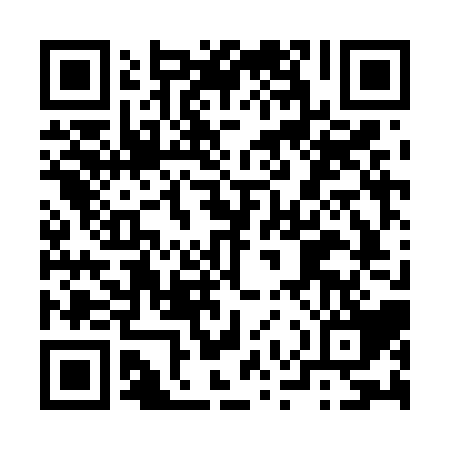 Ramadan times for Bibote, CameroonMon 11 Mar 2024 - Wed 10 Apr 2024High Latitude Method: NonePrayer Calculation Method: Muslim World LeagueAsar Calculation Method: ShafiPrayer times provided by https://www.salahtimes.comDateDayFajrSuhurSunriseDhuhrAsrIftarMaghribIsha11Mon5:115:116:2012:223:346:246:247:2912Tue5:105:106:1912:223:336:246:247:2913Wed5:105:106:1912:213:336:246:247:2914Thu5:105:106:1812:213:326:246:247:2815Fri5:095:096:1812:213:316:236:237:2816Sat5:095:096:1812:203:306:236:237:2817Sun5:085:086:1712:203:296:236:237:2818Mon5:085:086:1712:203:296:236:237:2819Tue5:085:086:1612:203:286:236:237:2820Wed5:075:076:1612:193:276:236:237:2721Thu5:075:076:1612:193:266:226:227:2722Fri5:065:066:1512:193:256:226:227:2723Sat5:065:066:1512:183:246:226:227:2724Sun5:055:056:1412:183:236:226:227:2725Mon5:055:056:1412:183:226:226:227:2726Tue5:045:046:1312:173:216:226:227:2727Wed5:045:046:1312:173:206:216:217:2628Thu5:045:046:1312:173:196:216:217:2629Fri5:035:036:1212:173:186:216:217:2630Sat5:035:036:1212:163:176:216:217:2631Sun5:025:026:1112:163:176:216:217:261Mon5:025:026:1112:163:176:206:207:262Tue5:015:016:1112:153:186:206:207:263Wed5:015:016:1012:153:186:206:207:254Thu5:005:006:1012:153:196:206:207:255Fri5:005:006:0912:153:196:206:207:256Sat4:594:596:0912:143:206:206:207:257Sun4:594:596:0812:143:206:196:197:258Mon4:584:586:0812:143:206:196:197:259Tue4:584:586:0812:133:216:196:197:2510Wed4:584:586:0712:133:216:196:197:25